Stany 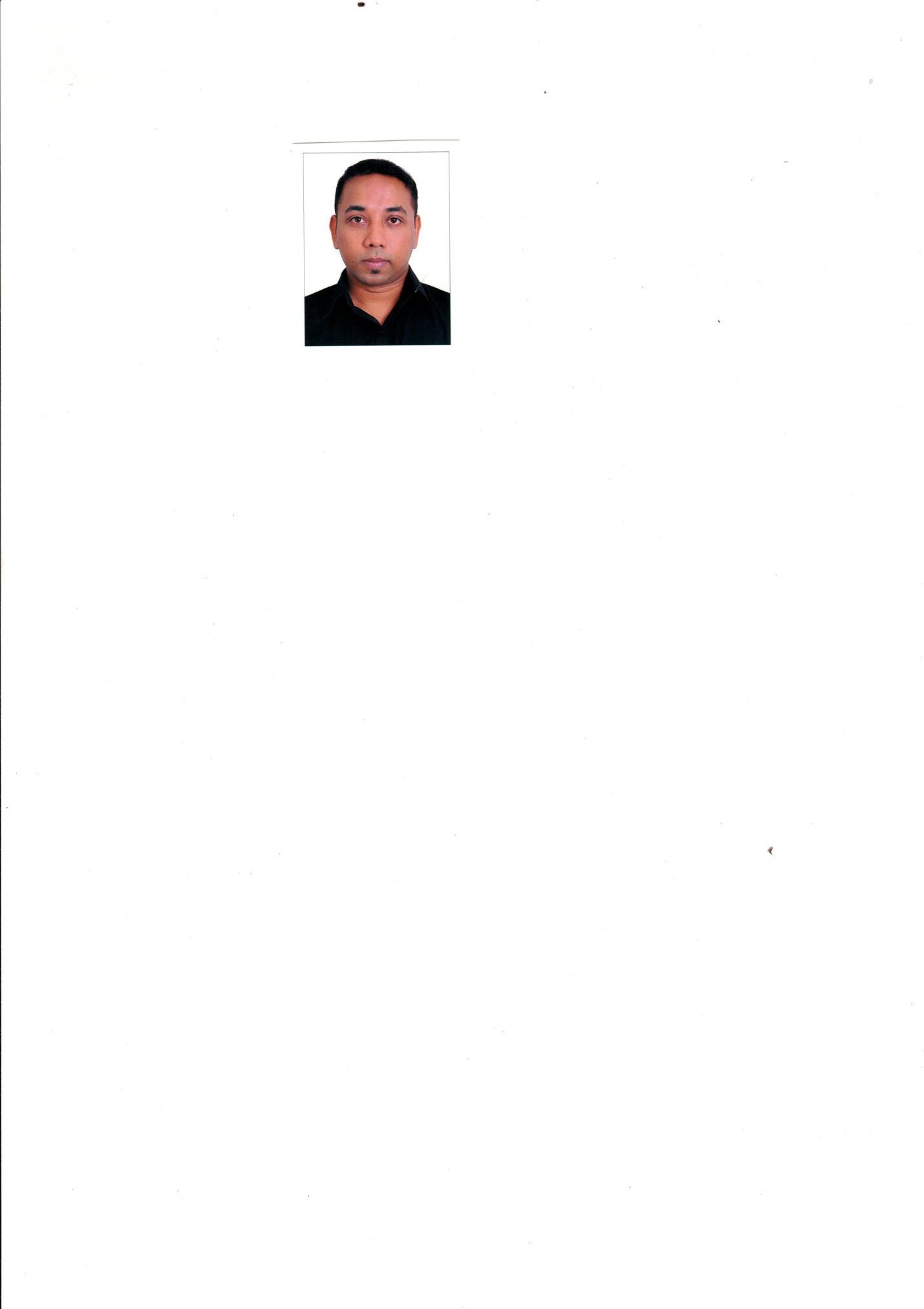 Mob: C/o 0505891826Email:  stany.379132@2freemail.com Dubai, UAE						Personal statementI am highly confident that my in-depth academic knowledge and professional experience would be great value to your company. It would be a great opportunity that I utilize the skills and talents acquired in the most effective manner to achieve results beyond expectations.Career historyRakyan Beverages Pvt. Ltd.(RAW Pressery) Acting Manager since 23rd Sep 2016 till 13th Jan 2018. (India)  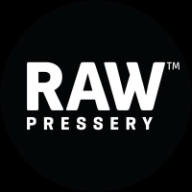 Key Roles and responsibilitiesFinding new Stores and outlets for Raw Pressery Juices in Kerala.Taking Purchase orders from all the outlets and co ordinate with Logistics team for on time delivery.Hiring and providing Training for Merchandisers and PSR’s (Pre Sales Representative) about the Juices.Evaluating PSR's and Merchandisers performance and creating customised action plan for each of them.Sending Attendance report of Merchandisers and PSR’s (Pre Sales Representative) to HR team.Positioning new product line/brand/SKU in the assigned sales zone/markets by direct interaction with Key retailers.Ensure timely clearance of outstanding payments from Retailers & Distributors.Resolving retailer complaints with company or distributors.Managing Customer complaints and providing Excellent Customer Support.Discussing service feedback with respective distributors as obtained from outlets.Monitoring product movement at distributors by taking updates from PSRs and Merchandisers of stock and credit limits.Defining tasks for day (Target, Focus / NPD article, Scheme Comm. Etc.) for each Pre Sales Executive (PSR) and Merchandisers.Conducting Retailer visits to observe product visibility, NPD/focus articles availability and merchandising utilization.Based on market visit highlighting gaps in market and developing an action plan with PSR’s (Pre Sales Representative).Compiling market working reports and sharing with Regional Sales Manager and Sales Director.Preparing MIS reports for target vs actual sales and other objectives.Timely review of monthly/quarterly performance with RSMs, PSRs, Merchandisers and distributors.Providing sales forecast support to Regional Sales Manager.Focus on implementation of company’s strategic objectives for assigned sales area.Checking the expiry dates and clearing the expired Juices from the outlets.Issuing Credit Notes and getting Debit notes.NGA Human Resources Info Park Kakanad since 12th Feb 2014 till 16th Nov 2015 (India) 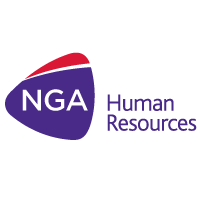 Key roles and responsibilitiesIndependent Sr. Advisor to employees on queries related to HR, Benefits, Payroll and Learning.Gathering employee’s information from SAP applications like People Soft, HR Connect, Success factors, Benefit focus, Employee Central maintaining confidentiality.Creating investigation cases and assigning it to the respective teams according to employee’s requests.Working on the request placed by the employees and getting the issues resolved within the respective timeline.Providing Excellent Customer Service to the employees.Giving Process Training for new joiners within the Team.Managing the Team in the absence of Managers.Creating various reports when requested by the Managers.UST Global Info Park since Oct 22nd 2012 till Dec 23rd 2013(India)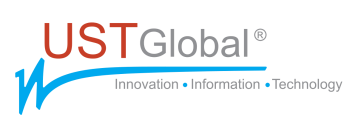 Key roles and responsibilitiesWorking as Process Associate.Providing Customer support and Technical support.Taking Inbound Calls and making Outbound calls to the Retailer stores in United States of America and fixing their Computers and Printers remotely.RAK Bank Bancassurance since Jan 2009 till July 2011 as Telesales Executive Then Promoted as Relationship Officer (UAE)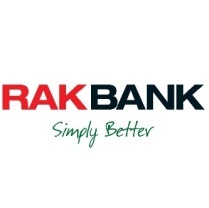 Key roles and responsibilitiesProviding Phone Banking for RAK Bank Credit Card Customers.Answering calls in a prompt courteous manner.Retaining Customers through phone.Verifying and attesting Customer documents. Preparing KYC of the Customers for their account opening.Opening Zero Balance Accounts for the Customers.Making customers to fund these Accounts.Developed qualified leads for the client. Selling Insurance Policies.Captured customers and corporations information accurately.Escalation and follow-up of cases requiring further action. Retaining Customers through phone.Adhere to latest training (Anti Money Laundering) and support standards and procedures. Doing Cross SellsSutherland Global Service from 2007 Jul to 2008 Dec as Call Center Operations Desk Officer (CCOD) India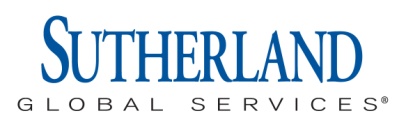 Key roles and responsibilitiesWork with the support team to ensure service level requirements are exceeded. Managing breaks for the Agents.Managing Logistics for the Agents.Other duties included scheduling, data cleansing, event management, and data profiling.Skills and achievementsComputer Knowledge- Microsoft Office, Internet, word, excel, outlook.Excellent Customer Service skills.Excellent interpersonal and Communication skills. Enjoy rapport building and Customer interaction. Target driven and self-motivated. Strong persuasive skills. Able to work in a highly dynamic environment and able to multi-task.Great Cross Selling skills.Experience in Citrix, Avaya, CMS, Link.Experience in SAP (People Soft, HR Connect, Success factors, Benefit focus, Employee Central, Outlook).Won the NGA Hero Award for Adhering to the NGA Company Policies.Academic QualificationsMBA Human Resources – Bharathiar Institute, IndiaBachelor of Science – St. Alberts College, Cochin, India.Diploma in Aviation, Hospitality and Travel Management from Frankfinn Institute of Airhostess Training.IT Fundamentals and RDBMS, OOPS Using C++ from NIIT.Level 5 BTEC i Higher National Certificate Aviation Hospitality and Travel Management from Frankfinn Institute of Air hostess Training.Personal details summaryProfile:                          MaleNationality:                 IndianLanguages Known:       English, Hindi, Malayalam & Tamil.Driving License:            UAE and India (Valid)DOB:                            11/04/1983Marital Status:              MarriedProfessional Interests: Human Resources, FMCG, Banking, Customer Service, Sales & Marketing.ReferenceShall be provided upon request.DeclarationI hereby declare that the above information furnished by me is true and correct to my Knowledge.Place: Dubai                                                                 Stany 